
At the request of the Director of the Radiocommunication Bureau, I have the honour to submit to the Conference the Report of the Conference Preparatory Meeting (CPM), prepared in response to ITU Council Resolution 1399 and as approved by the second session of the CPM for WRC-23 (Geneva, 27 March to 6 April 2023). The document is available electronically at: https://www.itu.int/md/R19-CPM23.2-R-0001/en.	Doreen Bogdan-Martin
	Secretary-General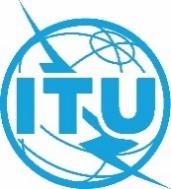 World Radiocommunication Conference (WRC-23)
Dubai, 20 November - 15 December 2023World Radiocommunication Conference (WRC-23)
Dubai, 20 November - 15 December 2023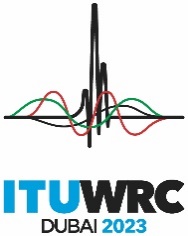 PLENARY MEETINGPLENARY MEETINGDocument 3-EDocument 3-EPLENARY MEETINGPLENARY MEETING17 May 202317 May 2023PLENARY MEETINGPLENARY MEETINGOriginal: EnglishOriginal: EnglishNote by the Secretary-GeneralNote by the Secretary-GeneralNote by the Secretary-GeneralNote by the Secretary-GeneralReport OF the Conference Preparatory Meeting to the 
World Radiocommunication Conference 2023Report OF the Conference Preparatory Meeting to the 
World Radiocommunication Conference 2023Report OF the Conference Preparatory Meeting to the 
World Radiocommunication Conference 2023Report OF the Conference Preparatory Meeting to the 
World Radiocommunication Conference 2023